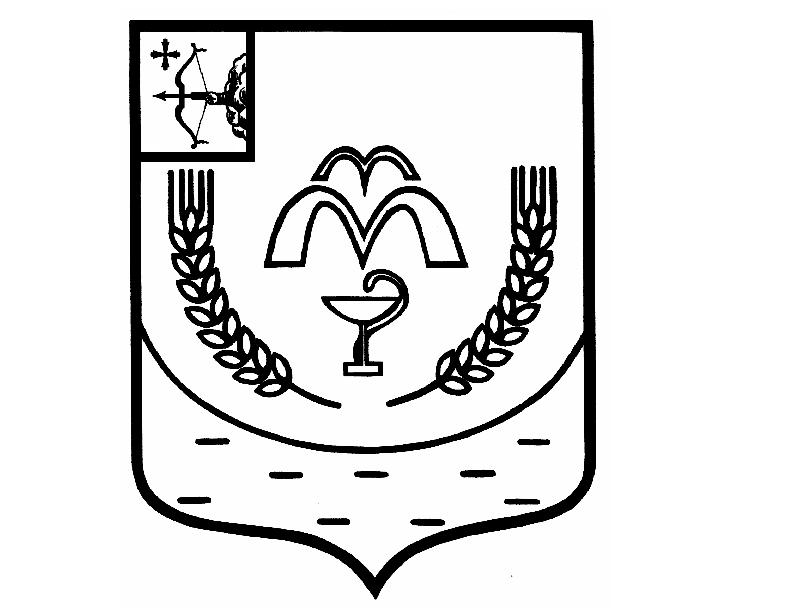 КУМЕНСКАЯ РАЙОННАЯ ДУМАШЕСТОГО СОЗЫВАРЕШЕНИЕот 26.07.2022 № 10/67пгт КумёныО внесении изменений в решение Куменской районной Думы от 22.03.2016 № 39/356 В соответствии с Федеральным законом от 25.12.2008 № 273-ФЗ «О противодействии коррупции», Федеральным законом от 03.12.2012 
№ 230-ФЗ «О контроле за соответствием расходов лиц, замещающих государственные должности, и иных лиц их доходам», Федеральным законом от 07.05.2013 № 79-ФЗ «О запрете отдельным категориям лиц открывать и иметь счета (вклады), хранить денежные средства и ценности в иностранных банках, расположенных за пределами территории Российской Федерации, владеть и (или) пользоваться иностранными финансовыми инструментами», руководствуясь статьями 23, 24, 29 Устава муниципального образования Куменский муниципальный район Кировской области, Куменская районная Дума РЕШИЛА:	1. Внести изменения в решение Куменской районной Думы от 22.03.2016 № 39/356, утвердив комиссию по соблюдению требований к служебному (должностному) поведению лиц, замещающих муниципальные должности Куменского муниципального района Кировской области, и урегулированию конфликта интересов в новом составе. Прилагается      	2. Решение Куменской районной Думы от 25.04.2017 № 6/52 «О внесении изменений в решение Куменской районной Думы от 22.03.2016 № 39/356» считать утратившим силу.	3. Настоящее решение вступает в силу в соответствии с действующим законодательством.ПредседательКуменской районной Думы    А.А. МашковцеваГлава Кумёнского района       И.Н. ШемпелевУТВЕРЖДЕНрешением Куменской районной Думы от 26.07.2022 № 10/67СОСТАВкомиссии по соблюдению требований к служебному (должностному) поведению лиц, замещающих муниципальные должности Куменского муниципального района Кировской области, и урегулированию конфликта интересовМОКРУШИНА Надежда Николаевна-заместитель председателя Куменской районной Думы, председатель комиссии ИВАНЦОВАЛюдмила Михайловна-Председатель постоянной депутатской комиссии по мандатам, регламенту, вопросам местного самоуправления, законности и правопорядку; заместитель председателя комиссии КАРАВАЕВАНаталья Анатольевна-Консультант по взаимодействию с представительным органом, секретарь комиссииЧлены комиссии:Члены комиссии:Члены комиссии:ГОНЧАРОВАОльга Николаевна-Руководитель секретариатаНЕХОРОШКИНАСветлана Григорьевна-Секретарь секретариата 